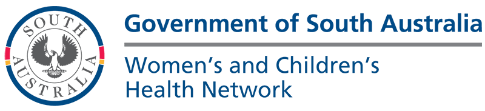 ROLE DESCRIPTIONROLE CONTEXTKey Result Area and ResponsibilitiesKnowledge, Skills and Experience ESSENTIAL MINIMUM REQUIREMENTS Educational/Vocational Qualifications Registered or eligible for registration as a Nurse with the Nursing and Midwifery Board of Australia and who holds, or who is eligible to hold, a current practicing certificate; orRegistered or eligible for registration as a Nurse and Midwife by the Nursing and Midwifery Board of Australia and who holds, or who is eligible to hold, a current practicing certificate.Personal Abilities/Aptitudes/Skills: Effective communication, problem solving, conflict resolution and negotiation skills.Ability to work effectively within a multidisciplinary team.Ability to prioritise workload and meet set timelines, whilst working under minimal supervision. Ability to be creative, innovative and flexible when approaching issues within the healthcare settingExperienceRegistered Nurse with at least 3 years, full time equivalent, post registration experience.Demonstrated competence in the relevant area of nursing practice in accordance with the appropriate standards of practice.Experience in the supervision of student nurses, enrolled nurses and less experienced registered nurses.KnowledgeKnowledge and understanding of relevant legislation, industrial agreements, standards, codes, ethics and competency standards.  Knowledge of Quality Improvement Systems as applied to a health care setting.Knowledge of contemporary professional nursing/midwifery and health care issues.DESIRABLE CHARACTERISTICS Educational/Vocational Qualifications Educational/Vocational Qualifications Additional relevant tertiary qualifications in nursing or human services related discipline.Personal Abilities/Aptitudes/Skills: Ability to work within a team framework that fosters an environment that develops staff potential.Skills in using computers and software relevant to the area of practice.ExperienceExperience in evaluating the results of nursing research and integrating, where relevant, the results into nursing practice.KnowledgeNilOrganisational ContextOrganisational Overview: Our mission at SA Health is to lead and deliver a comprehensive and sustainable health system that aims to ensure healthier, longer and better lives for all South Australians. We will achieve our objectives by strengthening primary health care, enhancing hospital care, reforming mental health care and improving the health of Aboriginal people.SA Health is committed to a health system that produces positive health outcomes by focusing on health promotion, illness prevention and early intervention. We will work with other government agencies and the community to address the environmental, socioeconomic, biological and behavioural determinants of health, and to achieve equitable health outcomes for all South AustraliansOur Legal Entities:SA Health is the brand name for the health portfolio of services and agencies responsible to the Minister for Health and Wellbeing. The legal entities include but are not limited to Department for Health and Wellbeing, Central Adelaide Local Health Network, Northern Adelaide Local Health Network, Southern Adelaide Local Health Network, Women’s and Children’s Health Network, Country Health SA Local Health Network and SA Ambulance Service.SA Health Challenges:The health system is facing the challenges of an ageing population, increased incidence of chronic disease, workforce shortages, and ageing infrastructure. The SA Health Care Plan has been developed to meet these challenges and ensure South Australian’s have access to the best available health care in hospitals, health care centres and through GPs and other providers.Health Network/ Division/ Department:The Women’s and Children’s Health Network (WCHN) was established to promote, maintain and restore the health of women, children and young people in South Australia. The Service plans develops and coordinates health services as part of an integrated health system. The Women’s and Children’s Health Network efficiently conducts and manages, within its identified resources, health services for children, young people and women, including:Specialist hospital servicesPrimary health care and population health programsIntegrated community care serviceServices to address the health and wellbeing of particular populations, including Aboriginal Health programsEducation and training programs Research Child and Family Health Service (CaFHS):The Child and Family Health Service (CaFHS) is a Division of the Acute and Community Services Directorate of the Women’s and Children’s Health Network.  CaFHS is a critical part of South Australia’s child development system with a mandate to improve health, development and wellbeing outcomes for children from birth to five years of age, and to respond to the 20,000 births each year which includes an estimated 900 births to Aboriginal families.ValuesSA Health ValuesThe values of SA Health are used to indicate the type of conduct required by our employees and the conduct that our customers can expect from our health service:We are committed to the values of integrity, respect and accountability.We value care, excellence, innovation, creativity, leadership and equity in health care provision and health outcomes.We demonstrate our values in our interactions with others in SA Health, the community, and those for whom we care.Domestic and Family ViolenceThe WCHN recognises violence against women as a human rights issue that must be addressed in the workplace and is committed to a zero tolerance policy towards violence against women in the workplace. Accordingly, employees must appropriately report and respond to any such acts in the workplace and make available appropriate support to employees who may be experiencing violence in the community.Code of EthicsThe Code of Ethics for the South Australian Public Sector provides an ethical framework for the public sector and applies to all public service employees:Democratic Values - Helping the government, under the law to serve the people of South Australia.Service, Respect and Courtesy - Serving the people of South Australia.Honesty and Integrity- Acting at all times in such a way as to uphold the public trust.Accountability- Holding ourselves accountable for everything we do.Professional Conduct Standards- Exhibiting the highest standards of professional conduct.The Code recognises that some public sector employees are also bound by codes of conduct relevant to their profession.ApprovalsRole Description ApprovalI acknowledge that the role I currently occupy has the delegated authority to authorise this document.Name:		Role Title:		Signature:		Date:Role AcceptanceIncumbent AcceptanceI have read and understand the responsibilities associated with role, the role and organisational context and the values of SA Health as described within this document. Name:						Signature: 		Date:Women’s & Children’s Health NetworkAccountability – what does it mean for me?Within WCHN everyone is accountable for their contribution to the safety and quality of care delivered to consumers.ConsumersConsumers and their families participate as partners to the extent that they choose. These partnerships can be in their own care, and in organisational design and governance.Staff including Contractors, Locums, Agency, Students and VolunteersAll staff (as described above) have a role in the delivery of safe, high quality care to consumers, and are expected to perform their roles with diligence; and with a person-centred approach to the best of their ability. It is the responsibility of all staff to raise concerns when it is recognised that something is not right. Safety and quality is the responsibility of all staff, at all levels and across all locations.CliniciansAll clinicians are accountable for the provision of competent, consistent, timely, safe, reliable, contemporary and person centred care within a defined scope of practice. Clinicians work in teams with professionals from a variety of disciplines based on mutual respect and clear communication, with an understanding of responsibilities, capabilities, constraints and each other’s scope of practice.All clinicians are responsible for providing care that is person centred, evidence based and which focuses on safety through minimising risk while achieving optimal outcomes for consumers. This is helped by participating in clinical governance, in WCHN health and safety forums, fostering a learning environment and supporting other clinicians to provide high quality services which are safe.Clinicians are expected to speak up when there are concerns about safety so that these can be rectified and learnt from.Clinicians are accountable for their own individual professional practice, including maintaining currency of credentialing, registration and professional practice.ManagersManagers are accountable for implementing systems and practices that support high quality clinical practice. Managers oversee, guide and direct staff by providing leadership and advice ensuring appropriate clinical governance, continuous quality improvement, and leading safety programs. Managers develop, implement and monitor performance indicators for the identification, management and reporting of risk. Managers implement the Clinical Governance Framework; Consumer Engagement Framework and the requirements of the National Safety & Quality Standards within their areas of responsibility. Managers are expected to demonstrate diligence and honesty in the management of public resources.Managers organise, direct and manage the performance of staff to meet operational requirements; implement and promote evidence based standards and policies that are compliant with relevant, professional, industrial and legislative requirements. Managers engage with and listen to staff, and create an environment where staff feel able to speak up in relation to concerns about safety.  Managers address concerns raised and provide regular, ongoing feedback in the interests of improving care and safety.Executive/Divisional DirectorsExecutive/Divisional Directors are accountable for embedding the Clinical Governance Framework; Consumer Engagement Framework and the requirements of the National Safety & Quality Standards into their areas of responsibility and providing assurance to the Executive and Board that these systems are in place and work effectively, all risks are known and mitigated and that staff understand their safety and quality responsibilities.It is expected that those holding senior leadership positions will model the highest standards of ethical and professional behaviour.WCHN CommitteesWCHN Committees support Executive Directors to implement and evaluate organisational systems, support divisions to work together to identify and mitigate risk and continuously improve practice. They support the organisation to work as a single entity.Chief Executive OfficerThe Chief Executive has overall accountability for safety, care delivery, system governance and monitoring.BoardThe Board is accountable for governance, monitoring, compliance and ensuring the executive are discharging their responsibilities in managing the organisation.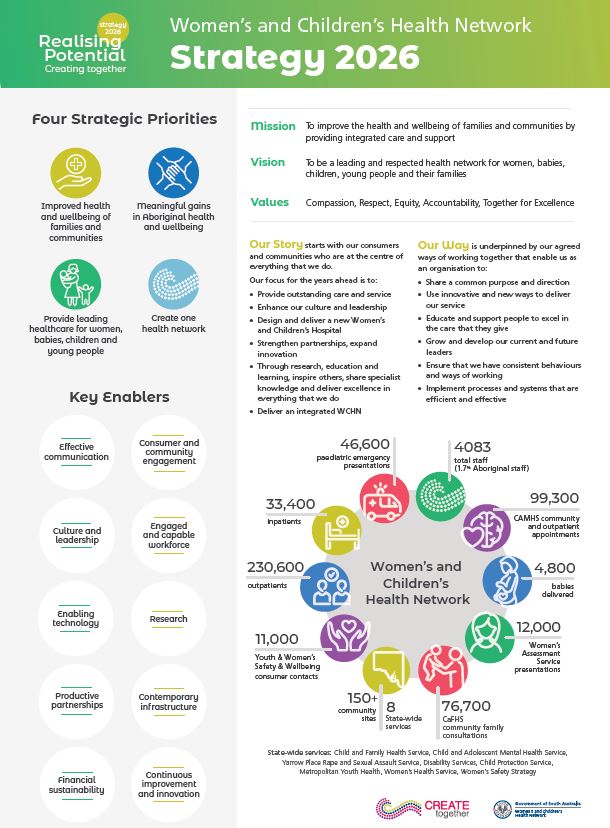 Role Title:Clinical NurseClassification Code:Registered Nurse – RN2LHN/ HN/ SAAS/ DHW:Women’s and Children’s Health NetworkHospital/ Service/ ClusterAcute & Community ServicesDivision:Child & Family Health Service (CaFHS)Department/Section / Unit/ Ward:Role reports to:Operationally to Regional Team Manager (RN4/AHP4)Professionally to respective Regional Team Manager (RN4)Role Created/ Reviewed Date:June 2024Criminal History Clearance Requirements:Working with Children Check (issued by DHS)National Police Check (issued by approved provider)Immunisation Risk Category	Category A (direct contact with blood or body substances)	Category B (indirect contact with blood or body substances)Primary Objective(s) of role:Provide nursing and/or midwifery services in a variety of health service settings which has been consolidated by experience and/or further study with staff at this level developing from competent to proficient practitioners. Accepts accountability for their own practice standards, activities delegated to others and the guidance and development of less experienced staff.The Clinical Nurse role at this level continues to be predominantly clinical in nature; however employees are assigned appropriate portfolios. The allocation of portfolio responsibilities should be negotiated with each employee and be consistent with the career development plan for the employee as determined by their performance review/development plan. Direct Reports:The Clinical Nurse/Midwife:NilKey Relationships/ Interactions:InternalThe Clinical Nurse/Midwife:Maintains a close working relationship with the Associate and Nurse/Midwife Unit Manager.Maintains cooperative and productive working relationships within all members of the health care teamSupports and works collaboratively with less experienced members of the nursing teamExternalMaintains relationships with non-government organisations or other government organisations to meet the needs of the client group. Challenges associated with Role:Major challenges currently associated with the role include:Keeping up to date with, implementing and monitoring evidence based practice and quality management initiatives consistent with organisational policiesDealing appropriately and relevantly with children, youth, women and their families where there are multiple complexities, diverse cultural backgrounds and expectations of clients Accepting responsibility for the maintenance of own knowledge and professional competence and contemporary practices.Delegations:As per WCHN Delegations  Resilience:SA Health employees persevere to achieve goals, stay calm under pressure and are open to feedback.Performance DevelopmentThe incumbent will be required to participate in the organisation’s Performance Review & Development Program which will include a regular review of the incumbent’s performance against the responsibilities and key result areas associated with their position and a requirement to demonstrate appropriate behaviours which reflect a commitment to SA Health values and strategic directions.General Requirements:Managers and staff are required to work in accordance with the Code of Ethics for South Australian Public Sector, Directives, Determinations and Guidelines, and legislative requirements including but not limited to:Work Health and Safety Act 2012 (SA) and when relevant WHS Defined Officers must meet due diligence requirements.Return to Work Act 2014 (SA), facilitating the recovery, maintenance or early return to work of employees with work related injury / illness.Meet immunisation requirements as outlined by the Immunisation for Health Care Workers in South Australia Policy Directive.Equal Employment Opportunities (including prevention of bullying, harassment and intimidation).Children and Young People (Safety) Act 2017 (SA) ‘Notification of Abuse or Neglect’.Disability Discrimination.Independent Commissioner Against Corruption Act 2012 (SA).Information Privacy Principles Instruction.Relevant Awards, Enterprise Agreements, Public Sector Act 2009, Health Care Act 2008 and the SA Health (Health Care Act) Human Resources Manual.Relevant Australian Standards.Duty to maintain confidentiality.Smoke Free Workplace.To value and respect the needs and contributions of SA Health Aboriginal staff and clients, and commit to the development of Aboriginal cultural competence across all SA Health practice and service delivery.May be responsible for supervision and oversight of volunteers assigned within the department, in collaboration with the WCHN Volunteer Unit. Refer to Volunteer Engagement and Management ProcedureHealth Practitioner Regulation National Law (South Australia) Act 2010 Mental Health Act 2009 (SA) and Regulations Controlled Substances Act 1984 (SA) and Regulations The Nursing and Midwifery Board of Australia Registration Standards (including the Guidelines and Assessment Frameworks for Registration Standards)The Nursing and Midwifery Board of Australia Professional Practice Codes and Guidelines (including Competency Standards, Codes of Ethics and Professional Conduct, Decision Making Framework and Professional Boundaries)Professional Practice Standards and competencies consistent with area of practice as varied from time to timeSA Health/WCHN/LHN/SAAS policies, procedures and standards.WCHN Clinical Governance and Consumer Engagement Framework and all requirements of the National Safety & Quality Health Service Standards (2nd Edition).Applying the principles of the South Australian Government’s Risk Management Policy to work as appropriate.The SA Health workforce contributes to the safety and quality of patient care by adhering to the South Australian Charter of Health Care Rights, understanding the intent of the National Safety and Quality Health Service Standards and participating in quality improvement activities as necessary.Handling of Official Information: By virtue of their duties, SA Health employees frequently access, otherwise deal with, and/or are aware of, information that needs to be treated as confidential.SA Health employees will not access or attempt to access official information, including confidential patient information other than in connection with the performance by them of their duties and/or as authorised.SA Health employees will not misuse information gained in their official capacity.SA Health employees will maintain the integrity and security of official or confidential information for which they are responsible. Employees will also ensure that the privacy of individuals is maintained and will only release or disclose information in accordance with relevant legislation, industrial instruments, policy, or lawful and reasonable direction.Special Conditions: It is mandatory that no person, whether or not already working in SA Health, may be appointed to a position in SA Health unless they have provided a satisfactory current Criminal and Relevant History Screening, as required by the SA Health Criminal and Relevant History Screening Policy Directive. For appointment in a Prescribed Position under the Child Safety (Prohibited Persons) Act (2016), a current Working with Children Check (WWCC) is required from the Department for Human Services Screening Unit, and must be renewed every 5 years from the date of issueFor ‘Risk Assessed Roles’ under the NDIS Worker Screening Rules 2018, the individual’s NDIS Worker Check must be renewed every 5 years from the data of issue (or are required to be compliant with transitional arrangement for South Australia).Failure to renew required criminal history screenings prior to nominated expiry will require your absence by way of approved leave until a renewal is obtained.A satisfactory National Police Certificate (NPC) assessment is required.Appointment is subject to immunisation risk category requirements (see page 1). There may be ongoing immunisation requirements that must be met.As a state-wide service, WCHN employees may be required to undertake work at various locations in metropolitan Adelaide, and provide outreach to other parts of South Australia (the latter in consultation with the incumbent of the role).Depending on work requirements the incumbent may be transferred to other locations across SA Health to perform work appropriate to classification, skills and capabilities either on a permanent or temporary basis subject to relevant provisions of the Public Sector Act 2009 for Public Sector employees or the SA Health (Health Care Act) Human Resources Manual for Health Care Act employees.The incumbent may be required to participate in Counter Disaster activities including attendance, as required, at training programs and exercises to develop the necessary skills required to participate in responses in the event of a disaster and/or major incident.This Role Description provides an indication of the type of duties you will be engaged to perform.  You may be lawfully directed to perform any duties that a person with your skills and abilities would reasonably be expected to perform.Zero Tolerance to Racism:The Women’s and Children’s Health Network has zero tolerance to racism.  The Network is committed to ensuring its staff, volunteers, consumers and visitors are able to work or access health services in an environment that is culturally safe and free from any form of racism or discrimination.  Our staff are supported to address any form of racism in all environments, in line with our Corporate Procedure: Zero Tolerance to Racism – Identifying, Responding, and Managing in the Workplace.White Ribbon:SA Health has a position of zero tolerance towards men’s violence against women in the workplace and the broader community.   In accordance with this, the incumbent must at all times act in a manner that is non-threatening, courteous, and respectful and will comply with any instructions, policies, procedures or guidelines issued by SA Health regarding acceptable workplace behaviour.Key Result AreasMajor ResponsibilitiesDirect/indirect patient/client careProvide proficient, person centred, clinical nursing/midwifery care and/or individual case management to patients/clients in a defined clinical area; Monitoring patient/client care plans to ensure appropriate care outcomes are achieved on a daily basis; Oversee the provision of nursing/midwifery care within a team/unit.Required to, within pre-determined guidelines, and in a multi-disciplinary primary health care setting, assess clients, select and implement different therapeutic interventions, and/or support programs and evaluate progress.Support of health service systemsAssists and supports the Nurse/Midwife Unit Manager or equivalent in management, clinical, and education activities;Plan and coordinate services including those from other disciplines; Act to resolve local and/or immediate nursing/midwifery care or service delivery problems; Support change management processes.Required to contribute to a wider or external team working on complex or organisation wide projects such as clinical protocols, guidelines and/or process mapping.EducationParticipate in clinical teaching, overseeing learning experience, and goal setting for students, new staff and staff with less experience; Assist the Nurse/Midwife Unit Manager and Nurse/Midwife Educators to maintain a learning culture by being a resource person, encouraging reflection and professional development, and assisting others to maintain portfolios/records of learning. Required to participate in and/or provide clinical teaching and/or research.ResearchParticipate in clinical auditing, clinical trials and/or evaluative research; Integrate advanced theoretical knowledge, evidence from a range of sources and own experience to devise and achieve agreed patient/client care outcomes;Assist the Nurse/Midwife Unit Manager or equivalent to maintain and record monitoring and evaluative research activities in the ward/unit.Professional leadershipPromote continuity and consistency of care in collaboration with the Nurse/Midwife Unit Manager or equivalent of the ward/unit/service; Provide shift by shift leadership in the provision of nursing/midwifery care within a team or unit and facilitate patient flow; Act as a resource person within an area based on knowledge, experience and skills. Required to undertake specific activity and/or portfolio responsibility.